Name of Journal: World Journal of Clinical CasesManuscript NO: 63730Manuscript Type: CASE REPORTCOVID-19 or treatment associated immunosuppression may trigger hepatitis B virus reactivation: A case reportWu YF et al. COVID-19 and HBV reactivationYi-Feng Wu, Wan-Jun Yu, Yu-Hua Jiang, Yin Chen, Bo Zhang, Rui-Bing Zhen, Jun-Tao Zhang, Yi-Ping Wang, Qiang Li, Feng Xu, Yan-Jun Shi, Xian-Peng LiYi-Feng Wu, Department of Hepatobiliary and Pancreas Surgery, The Affiliated People’s Hospital of Ningbo University, Ningbo 315040, Zhejiang Province, ChinaWan-Jun Yu, Rui-Bing Zhen, Department of Respiratory Disease and Critical Care Medicine, The Affiliated People’s Hospital of Ningbo University, Ningbo 315040, Zhejiang Province, ChinaYu-Hua Jiang, Yin Chen, Bo Zhang, Xian-Peng Li, Department of Infectious Diseases, The Affiliated People’s Hospital of Ningbo University, Ningbo 315040, Zhejiang Province, ChinaJun-Tao Zhang, Department of Ophthalmology, The Affiliated People’s Hospital of Ningbo University, Ningbo 315040, Zhejiang Province, ChinaYi-Ping Wang, Department of Laboratory Medicine, The Affiliated People’s Hospital of Ningbo University, Ningbo 315040, Zhejiang Province, ChinaQiang Li, Department of Radiology, The Affiliated People’s Hospital of Ningbo University, Ningbo 315040, Zhejiang Province, ChinaFeng Xu, Department of Gastroenterology, The Affiliated People’s Hospital of Ningbo University, Ningbo 315040, Zhejiang Province, ChinaYan-Jun Shi, Department of Hepatobiliary and Pancreas Surgery, The Second Affiliated Hospital Zhejiang University School of Medicine, Hangzhou 315009, Zhejiang Province, ChinaAuthor contributions: Wu YF, Yu WJ, Jiang YH, Chen Y, Zhang B, Zhen RB, Zhang JT, Wang YP, Li Q, Xu F, and Shi YJ cared for the patient; Wu YF and Li XP reviewed the literature and were primarily responsible for writing the manuscript; Li XP critically reviewed and edited the manuscript.Corresponding author: Xian-Peng Li, MD, PhD, Chief Doctor, Department of Infectious Diseases, The Affiliated People’s Hospital of Ningbo University, No. 251 Baizhang Road, Ningbo 315040, Zhejiang Province, China. rmlixianpeng@nbu.edu.cnReceived: February 3, 2021Revised: March 3, 2021Accepted: May 15, 2021Published online: July 6, 2021AbstractBACKGROUNDSince the initial recognition of coronavirus disease 2019 (COVID 19) in Wuhan, this infectious disease has spread to most areas of the world. The pathogenesis of COVID19 is yet unclear. Hepatitis B virus (HBV) reactivation occurring in COVID-19 patients has not yet been reported.CASE SUMMARYA 45-year-old hepatitis B man with long-term use of adefovir dipivoxil and entecavir for antiviral therapy had HBV reactivation after being treated with methylprednisolone for COVID-19 for 6 d.CONCLUSIONCOVID-19 or treatment associated immunosuppression may trigger HBV reactivation.Key Words: COVID 19; Hepatitis B virus; Reactivation; Diagnose; Therapy; Case report©The Author(s) 2021. Published by Baishideng Publishing Group Inc. All rights reserved. Wu YF, Yu WJ, Jiang YH, Chen Y, Zhang B, Zhen RB, Zhang JT, Wang YP, Li Q, Xu F, Shi YJ, Li XP. COVID-19 or treatment associated immunosuppression may trigger hepatitis B virus reactivation: A case report. World J Clin Cases 2021; 9(19): 5266-5269 URL: https://www.wjgnet.com/2307-8960/full/v9/i19/5266.htm DOI: https://dx.doi.org/10.12998/wjcc.v9.i19.5266Core Tip: In this study, the authors found that coronavirus disease 2019 or treatment associated immunosuppression may trigger hepatitis B virus reactivation.INTRODUCTIONHepatitis B virus (HBV) reactivation occurs primarily when body immunity declines due to the use of chemotherapy, long-term glucocorticoids, or immunosuppressive therapy[1]. Coronavirus disease 2019 (COVID-19) is an emerging global viral infectious disease. The pathogenesis of COVID-19 is still unclear[2]. Whether HBV reactivation occurs in COVID-19 patients has not yet been reported.CASE PRESENTATIONChief complaintsA 45-year-old man was admitted to the hospital for fever and fatigue after his way back from Wuhan, China 2 d ago.History of present illnessThe patient had a history of HBV infection for over 20 years. He was initially treated with adefovir dipivoxil and entecavir since then. Adfovir was discontinued 5 years ago.History of past illnessThe patient had no history of high blood pressure, diabetes, heart disease, or tumor.Personal and family historyThe patient was married at the age of 25, with two sons. His wife was in good health and his family relations were harmonious. His parents were alive and healthy, and his two younger sisters were healthy.Physical examinationPhysical examination revealed no swelling of lymph nodes throughout the body, clear breath sounds in both lungs, and no rales.Laboratory examinationsThe patient was positive for nucleic acid test for COVID-19. The initial laboratory results included: His blood lymphocyte count was 1.61 × 109/L, the percentage of CD4+ T cells was 32.82%, and alanine aminotransferase (ALT) and aspartate transaminase (AST) were 56 U/L and 30 U/L, respectively. After that, ALT was increased to 102 U/L, and AST was slightly increased to 48 U/L. HBV DNA was lower than the detection limit (30 IU/mL). Hepatitis B surface antigen was 1356 cutoff index (COI; < 1.000), hepatitis B surface antibody 2 iu/L (2-10 iu/L), hepatitis B e-antigen 0.34 COI (< 1.000), hepatitis B e-antibody 0.563COI (> 1.000), and hepatitis B c-antibody 0.416 COI (> 1.000). Imaging examinationsOn day 6, a chest computed tomography scan showed progressive pneumonia.FINAL DIAGNOSISCOVID-19 and hepatitis B virus infection.TREATMENTAfter admission, the patient was treated with recombinant interferon-alpha-2b and lopinavir/ritonavir. Following this, he was treated with methylprednisolone (40 mg once daily). His lymphocyte count continued its downtrend to 0.89 × 109/L, CD4+ T cells further declined to 27.14%, and liver enzymes ALT and AST showed no significant changes. HBV DNA was increased to 1.11 × 102 IU/mL, although it was actually negative before this admission (Figure 1A and B). Hence, tenofovir fumarate was added for possible HBV reactivation. OUTCOME AND FOLLOW-UPThe patient started to be afebrile, and liver enzymes ALT and AST decreased to 42 U/L and 17 U/L, respectively. The nucleic acid test for COVID-19 became negative twice then. HBV DNA became lower than the detection limit (30 IU/mL). HBV drug resistance gene of the HBV P region was negative too. Then, the patient was discharged. Both liver enzymes and HBV DNA were within normal range after discharge from hospital.DISCUSSIONAs we know, unstandardized administration of nucleos(t)ide analog, glucocorticoids, chemotherapy drugs, and new biological agents such as monoclonal antibodies and antiviral drugs of hepatitis B virus can cause HBV reactivation[1]. This patient had used adefovir dipivoxil and entecavir for antiviral therapy for a long time. His HBV DNA was negative before the development of COVID-19. He had elevated liver enzymes and increased HBV DNA during the treatment of COVID-19. Thus, according to American Association for the Study of Liver Diseases guideline about the definition of HBV reactivation, he met the criteria for HBV reactivation. Besides, the long term usage of antiviral drugs that may cause HBV resistance to NAs is also possible[3]. However, his HBV resistance gene was tested and negative for entecavir and adefovir dipivoxil. Noncompliance is another reason that causes HBV reactivation[3], but our patient was followed in the clinic regularly, and he did not discontinue or reduce dose without physician’s advice. Therefore, it could be possible that HBV reactivation in this patient was caused by COVID-19 or related treatment. The mechanism of HBV reactivation is not yet fully understood. Once the immune homeostasis between the virus and the body is disturbed, HBV reactivation may occur[4]. Previous studies have shown that COVID-19 patients may have impaired immune function and lower lymphocyte count, especially CD4+ T lymphocytes[2]. And glucocorticoid usage may decrease cellular immune function sharply. As a novel infectious disease, the pathogenesis of COVID-19 is yet unclear. This is the first case report of COVID-19 complicated with HBV reactivation. CONCLUSIONFor COVID-19 patients complicated with hepatitis B, HBV reactivation may happen, and glucocorticoids need to be used cautiously.REFERENCES1 Perrillo RP, Gish R, Falck-Ytter YT. American Gastroenterological Association Institute technical review on prevention and treatment of hepatitis B virus reactivation during immunosuppressive drug therapy. Gastroenterology 2015; 148: 221-244.e3 [PMID: 25447852 DOI: 10.1053/j.gastro.2014.10.038]2 Winker B. [Remarks on the so-called feeling of hysteria]. Nervenarzt 1988; 59: 752-753 [PMID: 3216940 DOI: 10.1093/cid/ciaa248]3 Ganem D, Prince AM. Hepatitis B virus infection--natural history and clinical consequences. N Engl J Med 2004; 350: 1118-1129 [PMID: 15014185 DOI: 10.1056/NEJMra031087]4 Loomba R, Liang TJ. Hepatitis B Reactivation Associated With Immune Suppressive and Biological Modifier Therapies: Current Concepts, Management Strategies, and Future Directions. Gastroenterology 2017; 152: 1297-1309 [PMID: 28219691 DOI: 10.1053/j.gastro.2017.02.009]FootnotesInformed consent statement: Informed written consent was obtained from the patient for publication of this report and any accompanying images.Conflict-of-interest statement: The authors declare that they have no conflict of interest to report.CARE Checklist (2016) statement: The authors have read the CARE Checklist, and the manuscript was prepared and revised according to the CARE Checklist.Open-Access: This article is an open-access article that was selected by an in-house editor and fully peer-reviewed by external reviewers. It is distributed in accordance with the Creative Commons Attribution NonCommercial (CC BY-NC 4.0) license, which permits others to distribute, remix, adapt, build upon this work non-commercially, and license their derivative works on different terms, provided the original work is properly cited and the use is non-commercial. See: http://creativecommons.org/Licenses/by-nc/4.0/Manuscript source: Unsolicited manuscriptPeer-review started: February 3, 2021First decision: February 28, 2021Article in press: May 15, 2021Specialty type: Infectious DiseasesCountry/Territory of origin: ChinaPeer-review report’s scientific quality classificationGrade A (Excellent): 0Grade B (Very good): 0Grade C (Good): C, CGrade D (Fair): D, DGrade E (Poor): 0P-Reviewer: Hammad M, Lashen SA, Pavides M S-Editor: Wang JL L-Editor: Wang TQ P-Editor: Xing YXFigure Legends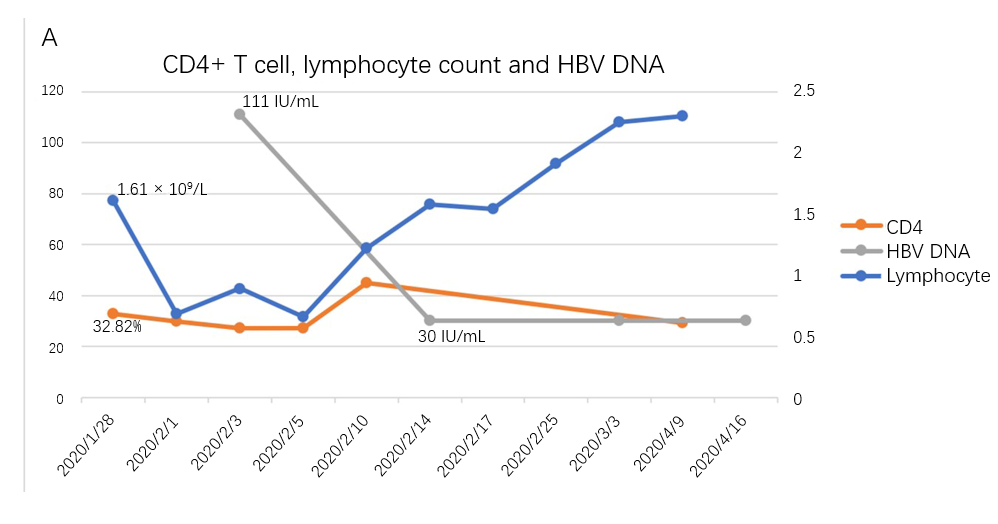 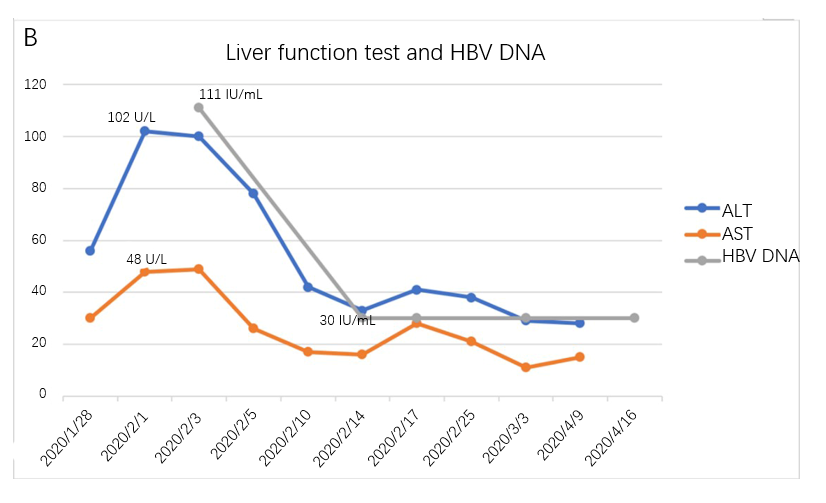 Figure 1 Time-course of CD4+ T cells, lymphocyte count, alanine aminotransferase, aspartate transaminase, and hepatitis B virus DNA. A: CD4+ T cells, lymphocyte count, and hepatitis B virus (HBV) DNA; B: Alanine aminotransferase, aspartate transaminase, and HBV DNA. ALT: Alanine aminotransferase; AST: Aspartate transaminase; HBV: Hepatitis B virus.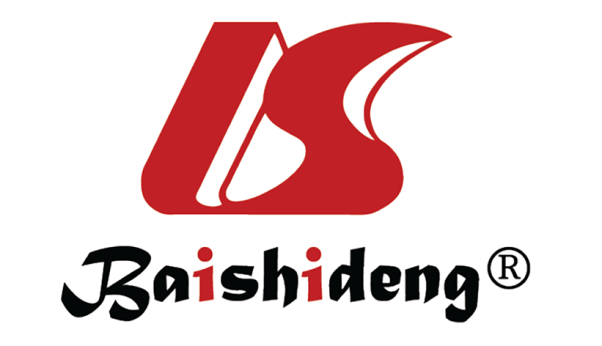 Published by Baishideng Publishing Group Inc7041 Koll Center Parkway, Suite 160, Pleasanton, CA 94566, USATelephone: +1-925-3991568E-mail: bpgoffice@wjgnet.comHelp Desk: https://www.f6publishing.com/helpdeskhttps://www.wjgnet.com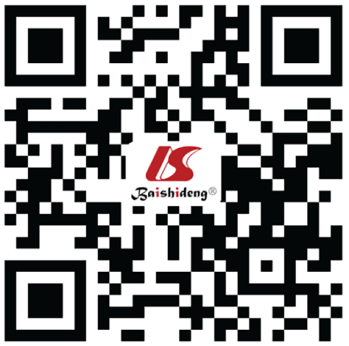 © 2021 Baishideng Publishing Group Inc. All rights reserved.